Карпенко 267-484-613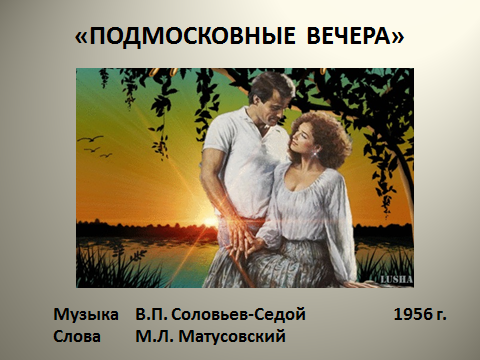 